Évaluation de calcul mental CM2, leçon CAL 6 Parties 5 à 8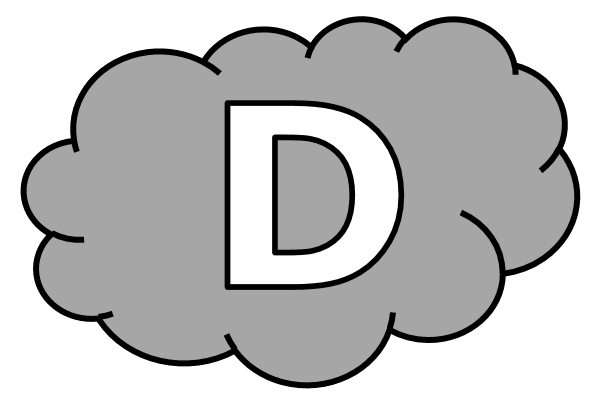 Écris seulement le résultat.CAL 6n°CompétenceScoreÉvaluationÉvaluationÉvaluationÉvaluationSignatureCAL 61Je sais ajouter deux nombres (inférieurs à 100)./5AARECANACAL 62Je sais multiplier un entier par 10, 100, 1 000./5AARECANACAL 63Je connais les tables de multiplication de 0 à 5./5AARECANACAL 64Je sais ajouter 9, 19, 29, 39./5AARECANAa)72 + 25 = ..............67 + 14 = ..............38 + 24 = ..............81 + 37 = ..............79 + 26 = ..............b)56 x 100 = ..............880 x 10 = ..............120 x 1 000 = ..............337 x 100 = ..............65 x 10 = ..............c)4 x 7 = ..............5 x 9 = ..............3 x 8 = ..............5 x 7 = ..............4 x 4 = ..............d)56 + 29 = ..............147 + 39 = ..............567 + 19 = ..............98 + 9 = ..............806 + 29 = ..............